ПРАВИТЕЛЬСТВО ИРКУТСКОЙ ОБЛАСТИ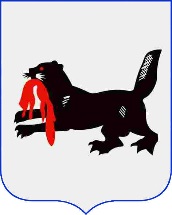 П О С Т А Н О В Л Е Н И Е18 ноября 2014 года                                                                                 № 568-ппИркутскОб утверждении  Положения о порядке и условиях предоставления государственной поддержки Иркутской области на проведение капитального ремонта общего имущества в многоквартирных домах в 2014 годуВ соответствии с пунктом 4 статьи 167 Жилищного кодекса Российской Федерации, статьей 14 Федерального закона  от 21 июля 2007 года № 185-ФЗ «О Фонде содействия реформированию жилищно-коммунального хозяйства», статьей 9 закона Иркутской области от 27 декабря 2013 года № 167-ОЗ «Об организации проведения капитального ремонта общего имущества в многоквартирных домах на территории Иркутской области», руководствуясь статьей 67 Устава Иркутской области,  Правительство Иркутской области   П О С Т А Н О В Л Я Е Т:1. Утвердить Положение о порядке и условиях предоставления государственной поддержки Иркутской области на проведение капитального ремонта общего имущества в многоквартирных домах  в 2014 году (прилагается).2. Настоящее постановление вступает в силу через десять календарных дней после его официального опубликования. ГубернаторИркутской областиС.В. ЕрощенкоУТВЕРЖДЕНОпостановлением Правительстваой областиот 18 ноября 2014 года № 568-ппПОЛОЖЕНИЕ О ПОРЯДКЕ И УСЛОВИЯХПРЕДОСТАВЛЕНИЯ ГОСУДАРСТВЕННОЙ ПОДДЕРЖКИ ИРКУТСКОЙ ОБЛАСТИ НА ПРОВЕДЕНИЕ КАПИТАЛЬНОГО РЕМОНТА ОБЩЕГО ИМУЩЕСТВА В МНОГОКВАРТИРНЫХ ДОМАХ В 2014 ГОДУГлава 1. Общие положения1. Настоящее Положение в соответствии с пунктом 4 части 1 статьи 167 Жилищного кодекса Российской Федерации, статьей 14 Федерального закона от 21 июля 2007 года № 185-ФЗ «О Фонде содействия реформированию жилищно-коммунального хозяйства» (далее - Федеральный закон  
№ 185-ФЗ), статьей 9  Закона Иркутской области от 27 декабря 2013 года 
№ 167-ОЗ «Об организации проведения капитального ремонта общего имущества в многоквартирных домах на территории Иркутской области»  устанавливает порядок и условия предоставления государственной поддержки ой области на проведение капитального ремонта общего имущества в многоквартирных домах в 2014 году (далее – государственная поддержка).2. Государственная поддержка предоставляется за счет средств государственной корпорации - Фонда содействия реформированию жилищно-коммунального хозяйства (далее - Фонд) и предусмотренных в областном бюджете средств долевого финансирования на проведение капитального ремонта общего имущества в многоквартирных домах, расположенных на территории Иркутской области, в форме субсидий местным бюджетам и субсидии Фонду капитального ремонта многоквартирных домов Иркутской области (далее – региональный оператор)  в соответствии с государственной программой Иркутской области «Развитие жилищно-коммунального хозяйства Иркутской области» на 2014-2018 годы, утвержденной постановлением  Правительства Иркутской области от 24 октября 2013 года № 446-пп, региональной программой капитального ремонта общего имущества в многоквартирных домах на территории Иркутской области на 2014 - 2043 годы, утвержденной постановлением Правительства Иркутской области от 20 марта 2014 года    № 138-пп (далее - региональная программа), и краткосрочным планом реализации в 2014 году региональной программы капитального ремонта общего имущества в многоквартирных домах на территории ой области на 2014 - 2043 годы, утвержденным приказом министерства жилищной политики и энергетики Иркутской области от 1 сентября 2014 года № 73-мпр (далее – краткосрочный план).3. Уполномоченным органом по предоставлению государственной поддержки является министерство жилищной политики и энергетики ой области (далее - уполномоченный орган).Глава 2. Порядок определения объема и предоставления  субсидии региональному оператору4. Целью предоставления субсидии является обеспечение проведения капитального ремонта общего имущества в многоквартирных домах, собственники помещений в которых формируют фонды капитального ремонта на счете (счетах) регионального оператора.5. Условиями предоставления субсидии являются:1) включение многоквартирных домов в региональную программу и краткосрочный план со сроком выполнения услуг и (или) работ по капитальному ремонту общего имущества многоквартирных домов не позднее, чем 31 декабря  2015 года;2) наличие решений общих собраний собственников помещений в многоквартирных домах, принятых в соответствии с частями 3, 4 статьи 170 Жилищного кодекса Российской Федерации, либо решений органов местного самоуправления муниципальных образований, принятых в порядке, предусмотренном частью 7 статьи 170 Жилищного кодекса Российской Федерации, подтверждающих формирование фондов капитального ремонта многоквартирных домов на счете (счетах) регионального оператора;3) выполнение муниципальными образованиями, на территории которых расположены многоквартирные дома, включенные в региональную программу и краткосрочный план, условий, предусмотренных статьей 14 Федерального закона № 185-ФЗ;4) одобрение Фондом заявки ой области на предоставление финансовой поддержки за счет средств Фонда в 2014 году.6. Региональный оператор открывает один отдельный банковский счет для перечисления средств субсидии и направляет в уполномоченный орган:уведомление об открытии такого счета с указанием его реквизитов;решения общих собраний собственников помещений в 
многоквартирных домах, принятых в соответствии с частями 3, 4 статьи 170 Жилищного кодекса Российской Федерации, либо решения органов местного самоуправления муниципальных образований, принятые в порядке, предусмотренном частью 7 статьи 170 Жилищного кодекса Российской Федерации, подтверждающие формирование фонда капитального ремонта многоквартирного дома на счете (счетах) регионального оператора, в отношении многоквартирных домов, включенных в региональную программу и краткосрочный план;заявление о предоставлении субсидии.Типовая форма заявления утверждается правовым актом уполномоченного органа, подлежащим опубликованию не позднее четырнадцати календарных дней с даты утверждения настоящего Положения.7. В течение десяти календарных дней после получения от регионального оператора документов, предусмотренных пунктом 6 настоящего Положения, уполномоченный орган рассматривает их и принимает решение о предоставлении (об отказе в предоставлении) субсидии.Решение об отказе в предоставлении субсидии принимается уполномоченным органом в случаях:1) неполного представления документов, предусмотренных пунктом 6 настоящего Положения;2) несоблюдения условий предоставления субсидии, предусмотренных пунктом 5 настоящего Положения.В случае принятия решения о предоставлении субсидии уполномоченный орган в течение пяти рабочих дней со дня его принятия заключает с региональным оператором соглашение о предоставлении субсидии, типовая форма которого утверждается правовым актом уполномоченного органа, подлежащим опубликованию не позднее четырнадцати календарных дней с даты утверждения настоящего Положения.Обязательным условием предоставления субсидии, включаемым в соглашение, является осуществление уполномоченным органом и службой государственного финансового контроля ой области проверок соблюдения региональным оператором условий, целей и порядка предоставления субсидии.8. Объем предоставляемой субсидии определяется соглашением в пределах лимитов бюджетных обязательств на соответствующий финансовый год, доведенных до уполномоченного органа на цель, установленную пунктом 4 настоящего Положения.9. Средства субсидии перечисляются на один отдельный банковский счет регионального оператора в течение двадцати рабочих дней со дня принятия уполномоченным органом решения о предоставлении субсидии, но не позднее 25 декабря 2014 года.10. Уполномоченный орган  и органы государственного финансового контроля в соответствии с законодательством осуществляют проверку соблюдения региональным оператором условий, целей и порядка предоставления субсидии.Глава 3. Порядок предоставления субсидий местным бюджетам11. Субсидии предоставляются в пределах лимитов бюджетных обязательств на соответствующий финансовый год, доведенных до уполномоченного органа на цель, установленную пунктом 12 настоящего Положения.12. Целью предоставления и расходования субсидий является обеспечение проведения капитального ремонта общего имущества в многоквартирных домах, собственники помещений в которых формируют фонды капитального ремонта на специальных счетах.13. Субсидии перечисляются в порядке межбюджетных отношений в доходы местных бюджетов на счета органов Федерального казначейства, открытые для кассового обслуживания исполнения местных бюджетов.14. Установить, что условиями предоставления и расходования  субсидий являются:1) включение многоквартирных домов в региональную программу и краткосрочный план со сроком выполнения услуг и (или) работ по капитальному ремонту общего имущества многоквартирного дома не позднее, чем 31 декабря  2015 года;2) выполнение муниципальными образованиями, на территории которых расположены многоквартирные дома, включенные в региональную программу и краткосрочный план, условий, предусмотренных статьей 
14 Федерального закона  № 185-ФЗ;3) одобрение Фондом заявки Иркутской области на предоставление финансовой поддержки за счет средств Фонда в 2014 году.Установить, что критерием отбора для предоставления субсидии является наличие в муниципальном образовании решений общих собраний собственников помещений в многоквартирных домах, принятых в соответствии с частями 3, 4 статьи 170 Жилищного кодекса Российской Федерации, подтверждающих формирование фонда капитального ремонта многоквартирного дома на специальных счетах.15. Орган местного самоуправления направляет в уполномоченный орган:решения общих собраний собственников помещений в многоквартирных домах, принятых в соответствии с частями 3, 4 статьи 170 Жилищного кодекса Российской Федерации, подтверждающие формирование фонда капитального ремонта многоквартирного дома на специальных счетах, в отношении многоквартирных домов, включенных в региональную программу и краткосрочный план;заявление о предоставлении субсидии.Типовая форма заявления утверждается правовым актом уполномоченного органа, подлежащим опубликованию не позднее четырнадцати календарных дней с даты утверждения настоящего Положения.16. В течение десяти календарных дней после получения от органа местного самоуправления документов, предусмотренных пунктом 15 настоящего Положения, уполномоченный орган рассматривает их и принимает решение о предоставлении (об отказе в предоставлении) субсидии.Решение об отказе в предоставлении субсидии принимается уполномоченным органом в случаях:1) неполного представления документов, предусмотренных пунктом 15 настоящего Положения;2) несоблюдения условий предоставления и расходования субсидий, критерия отбора для предоставления субсидии, предусмотренных  пунктом 14 настоящего Положения.В случае принятия решения о предоставлении субсидии уполномоченный орган в течение пяти рабочих дней со дня его принятия заключает с органом местного самоуправления соглашение о предоставлении субсидии, типовая форма которого утверждается уполномоченным органом не позднее четырнадцати календарных дней с даты утверждения настоящего Положения.17. Средства субсидии перечисляются в местные бюджеты  в течение двадцати  рабочих дней со дня принятия уполномоченным органом решения о предоставлении субсидии, но не позднее 25 декабря 2014 года.  18. Контроль целевого использования субсидий, предоставленных муниципальным образованиям Иркутской области, осуществляется в соответствии с законодательством.Первый заместитель ПредседателяПравительства ой областиН.В. Слободчиков